Styremøte NIL Friidrettsgruppa                                                      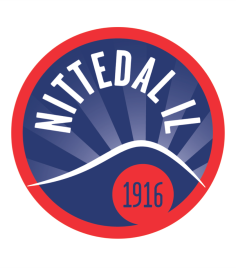 Innkalt til møtet: Ole Engebretsen, Hanne Tangen Nilsen, Terje Owrehagen, Petter Wessel, Morten Hansen, Rannveig Øksne, Bjørn DalhusIkke tilstede: Møtedato:  06.02.2022Møtetidspunkt: 20.00-21.45Møtested: ArrangementshusetReferent: Hanne Tangen NilsenMøteleder: Hanne Tangen NilsenTids-pktSak20.00-20.05Styremøter og saker 1. halvår 2023 Dato:  6.3 (årlig møte), 27.3, 24.4, 5.6Kommende sakerUngdomssatsning, prosjekt som betinger støtteForslag til søknader på stiftelserNettbutikk klubbtøy, neste stegÅrlig møte20.05-20.10Stevner, dugnad, arrangementTreningsstevne forrige uke. 35-40 deltagere. Veldig bra deltagelse.Mane som perset. Glade og fornøyde.Skolen har kastet en del av utstyret vårt så vi får ikke hatt lengde uten tilløp (satsbrett og bjelker for å holde på plass mattene).LoddugnadDatoer for loddugnad booket, oppstart fre 3.mars – 4 helger gjennom mars.Sender ut innkalling i løpet av uken.DommerkursEn vil være med. Avklare datoer og promotere. En til har meldt interesse i etterkant av møte.Aksjonspunkter 20.10-20.15Årshjulet – se vedleggOppdatert m statusAksjonspunkter 20.15-20.35Klubbtøy – nettbutikkOle orienterer om løsning og priser. ‘Diskusjon og beslutning om neste steg.Konklusjon:2 dagers jobb å sette opp. Løsning må etableres og det må legges inn artikler, lagerstatus (det vi har på lager pt), og legge inn bilder.  Benytte Vipps. Kostnad 3% av omsetning 3-4000 i året.Kan legge inn varsling på plagg når det blir lite av slik at vi har kontroll på lagerstatus og nødvendighet av å bestille nyttTerje kan ta bilder av jenter og gutter (kutter hodene) slik at kun plaggene kommer frem.Fordeler med webbutikk er:Man betaler ved bestilling og vi slipper manuell faktureringPengene blir regnskapsført månedligVi har løpende oversikt over lagerstatusAnsvarlig for klubbtøy vil kun måtte administrere utlevering, vareopptelling og bestilling til Trimtex20.35-21.55Startpistol++Bjørn orienterer om løsning og priser.Diskusjon og beslutning om neste steg.Penger vil bli utbetalt i løpet av februar (50.000 fra DNB).Priser fra IDK. Pistol med høyttaler 22.000 og ekstra høyttaler 7000. MVA i tillegg. Ca 42.000.Prøver via Keith for å se om vi kan få rabatter. Bjørn følger opp.Få det opp og teste ut før sesongåpningsstevne 29.04.20.55-21.15Mail fra Torbjørn MoldestadSynspunkter rundt saken ble diskutert. Hanne responderer til Torbjørn m kopi til resten.21.15-21.20Økonomi – status 2022Per 01.01.2022 hadde Friidrettsgruppa kr 1.561.672,- i  inngående balanse. Driftsinntekter for 2022 endte på kr 1.002.616,-. Dette var kr 69.000 lavere enn budsjettert.I all hovedsak skyldes lavere inntekt at vi ikke får inn alt vi burde på treningsavgift, loddugnad, sponsorer.Inntektene kom fra hovedlaget sponsorer, egne sponsorer, mva-tilbakebetaling, offentlige tilskudd, påmeldingsavgift til våre arrangementer, kiosksalg og treningsavgifter.I regnskapssystemet har vi utestående fordringer for 2022 på kr 18.881,-Dette er knyttet til utestående påmeldingsavgifter for idrettslag som har deltatt på våre stevner, samt egne utøvere. Vi regner med at mesteparten av dette vil bli betalt snarlig. I 2022 regnskapet vil vi tapsfører kr 5483,- for perioden før 2021. Vi har per nå utestående 16.330 fra 2021, disse vil vi gjøre en ekstrainnsats på før vi eventuelt tapsfører de neste år. Hovedsakelig ubetalte påmeldingsavgifter fra klubber og utøvere.Driftskostnadene endte på kr. 1.131.962, som er kun 13.000 over budsjettert. Vi la inn et ekstra kjøp på klubbtøy for å unngå prisstigning i 2023, dette utgjorde en ikke-budsjettert kostnad på ca 60.000. Lønnskostnadene utgjør i underkant av 55% % av kostnadene og er år over år stabile. Resultatet ble dermed kr -129.346,- før tapsføring av utestående fordringer på 5.483,- samt resultatoverskudd fra hovedlaget på kr XX-80.000,- basert på utøvere 6-19 år.Det var budsjettert med negativt resultat på i underkant av 50.000, resultatet ble dermed større enn planlagt, noe som i all hovedsak skyldes ekstrainnkjøpet av klubbtøy og lavere inntekter.Inngående balanse 2023 (Egenkapital) ender da på kr 1.4XX.XXX.Innspill fra Terje; oppsummeres i årsmeldingen. Utestående treningsavgift2003-2008:54.800 (17.700)2009-2012:128.900 (19.950)2013-2014:48.010 (1.970)Totalt:231.710 (39.620)Det ble søkt om 3317,- kr BAMA-refusjon. Når? Oktober/novemberAksjonspunkter21.20-21.35Budsjett 2023 – se vedleggBudsjettforslaget vi bli negativt. Kostnader øker, men vi får ikke tilsvarende inn med nye inntekter. Må vurdere å øke treningsavgift.Innspill til å øke inntektene.Øke startavgift til egne stevner på lik linje med startavgift til andre klubber.Løpsarrangement med startavgift av 150/250 nok, i skogen fra Sørli/sagerud. Evt sammen med orientering (har allerede hatt kontakt med orientering om samarbeid på ett terrengløp i våren). Meike jobber med prosjektgruppe som kan dra dette.Innspill til økte kostnaderSe på ordningen med startavgift til stevner. Vi er eneste klubben på Romerike/oslo hvor utøvere må betale stevner selv. Kanskje kan vi søke midler? Forslag fra Ole. Må diskuteres nøyere. Sak på årlig møte, evt ekstraordinært møte.Ansette en daglig lederHa administrative oppgaver som gruppeleder har gjortSøke på sponsorer, stiftelser, tilskuddsordninger25% stilling provisjonsbasert (125.000 i året + provisjon)21.35-Eventuelt.